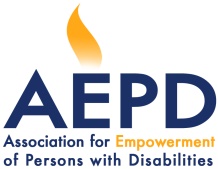 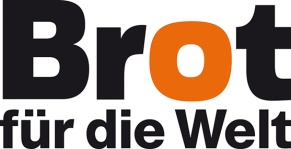 TERMS OF REFERENCEBaseline survey Community-based disaster management, with a special focus on people with disabilities in Quang Binh provinceThe TOR is an integral part of the Consultant ContractBackgroundAssociation for Empowerment of Persons with Disabilities (AEPD) is a local NGO in Quang Binh province, born out of the international humanitarian organization - Survivor Corps/Landmine Survivors Network (SC/LSN). AEPD was established in 2010 to inherit the legacy and promote the achievements of the predecessor organization which was present in Quang Binh, Vietnam in 2003. AEPD is committed to improving the quality of life of persons with disabilities through comprehensive programming that focuses on supporting persons with disabilities to enhance the disability-inclusive capacity and promoting an enabling environment for persons with disabilities through sustainable livelihood support; improving soft skills and expertise; increasing resilience to climate change, reducing natural disaster risks; organizing networking events to raise awareness about disability issues; training on rights and skills to help persons with disabilities; Mobilizing resources for people with disabilities; and Advocacy for the rights of Persons with Disabilities.AEPD is implementing a project funded by the Bread for the World entitled “Community-based disaster management with a special focus on people with disabilities, Phase 1”. The final goal of the project is to strengthen the natural disaster resilience of the vulnerable communities with special focus on the people with disabilities in Quang Binh province.Summary of the projectProject Objectives and indicatorsThe project includes a set of specific interventions that focus on strengthening various elements of the community-based disaster management system at the community level, thus empowering local communities to strengthen their capacity in dealing with disasters and reducing risks to damaging lives and production of the local population, especially people with disabilities.  Baseline Target AudiencesThe baseline is intended for project team, community people and stakeholders (government, non-government, etc.) as well as BftW to understand the current situation and gaps in community-based disaster management. The groups and individuals with a major interest in the baseline survey:Project Target groupsBaseline Purpose and ObjectivesA baseline survey will be completed at the start of the project, with local stakeholders, to measure the status of all indicators and to understand the starting point of key elements of the work against which later progress will be measured. This will enable project indicators at output and goal/outcome level to be measured and tracked.The objective of the baseline survey is described to assess the resilience of vulnerable communities, notably people with disabilities to natural disasters. The baseline report is to be used for monitoring benchmark of Indicator tracking table and evaluating the project implementation.All objectives will be answered the baseline survey findings and reported to project team and Local responsible partners.MethodologyThe Association for Empowerment of Persons with Disabilities (AEPD) will select a local research consultant/institution to conduct the baseline survey. The selected research consultant will be required to prepare detailed research methodology in partnership with AEPD.Baseline survey will be proposed to apply both quantitative and qualitative data collection methods. A total of 3 communes of Bo Trach district will be targets areas for this baseline survey.Quantitative data collection methodsBase of this survey is the project documents, including the Agreed project objectives, indicators, activities and target groups. Project team is intended to have baseline data at goal, outcome and if applicable, output levels. Possible key respondents or data sources are initially determined by project team; however the detailed data source and methods, and full questionnaires are required from consultant team. The consultant is required to identify the representative sample size for the Project direct beneficiaries, who will be contacted by project team before data collection. HH survey questionnaires are based on indicators of goal and outcomes which are shown in table 1. Consultant team should be submitted the draft questionnaires when they provide the technical proposal to AEPD for tender selection process.Table 1: Project goal and outcome with indicatorsQualitative data collection methodsKey methods will be focus group discussions and key informant interviews with partners. Key partners include in the part of project audiences and target groups. The consultant is to propose numbers of FGDs and suggest other partners to be interviewed based on information needs. All suggested tools will be discussed with AEPD to finalize.Document ReviewThe baseline team will use all project documents. Once selected, the project team provides the documents. Also secondary data sources will be used for further data analysis.Data analysis and interpretationPrimary data and data analysis process will be disaggregated by different indicators, including but not limited to sex, target beneficiaries, disabilities, ethnic minorities etc. Collected data will be processed using the SPSS statistical data analysis software. Draft findings will be presented with project team and key partners to validate.Authority and ResponsibilityTasks and DeliveriesProject team proposes baseline survey to be implemented from 14 February to 08 April 2022.Required QualificationsThe consultant will be selected based on the detailed study methodology and analysis plan provided in the proposal as part of the application at the recruitment state together with following qualifications:At least from three years of experience conducting and leading survey research and assessments, both quantitative and qualitative, 4 of which should be with international organizationsGraduate degree, in social research, survey methodologies, or monitoring and evaluation, socio-economic areas and accordinglyDemonstrated experience in questionnaire development and testingDemonstrated experience in training and managing data collectors/enumerators Experience with survey work in DRR or related sectorsExperience in Monitoring and Evaluation (preferably in DRR or related sectors) Excellent knowledge and skills in research methodology and statistical analysisDemonstrated experience and expertise in designing, managing and analyzing data for multifaceted survey designs (stratified, clustered, multistage, disproportionate selection probabilities, etc.)Experience in using mobile device-based data collection Advanced computer skills (SPSS and Excel)Excellent communication skills for training and facilitation, and leadership to manage and coordinate a team of data collectors/enumeratorsAbility to work independently, ability to juggle and coordinate various tasks simultaneously, ability to prioritize tasks, well organized, reliable, and trustworthy.Understanding of the management and operation system of a local NGO in Vietnam.  Experience and knowledge about Quang Binh province, local NGOs and people with disabilities in Quang Binh province is an advantage.Fluent in both Vietnamese and English.Application Procedures: The application proposal should use the following outline:Consultant experience (with detailed CVs attached) of all professionals who will work on the baseline study. This section should highlight past experience of the consultant in conducting sample surveys and assessments, preferably with complex sample designs and in Vietnam. If it is possible, the section should mention names, qualifications and experiences of all persons who would be involved in various aspects of conducting the study, along with level of efforts.Methods: Study objectives, methodology, sample design-calculation-selection, and an analysis plan.Work plan: The proposal should clearly describe all relevant activities to be conducted, including preparatory work, training, sampling and data collection work, data entry, data processing and analysis, results and report writing. The timeline and person(s) responsible for each activity needs to be clearly mentioned.Field team: If there is more than one consultant on the proposed team, please provide the number of persons needed for all relevant activities.Training: The consultant will be responsible for training of data collectors/enumerators and the proposal should include information on relevant prior experience on conducting trainings. Describe how the training will be done, the topics covered, expected duration and logistic and administrative support needed from AEPD. Trainings will be conducted in close consultation with AEPD team.Quality control and ethics: Provide a section detailing the mechanisms to ensure data quality by clearly specifying steps for data validation. This section may also include supervisory mechanism for data quality and the role of field editors. Measures for compliance to standard research ethics should also be stated here.Data entry and processing plan: This section should clearly describe preparation and mechanism for data entry, validation checks and data processing activities.Data analysis: Provide details on the analyses that will be carried out, and on the person(s) responsible for data analysis (including prior experiences).Progress updates: This section should clearly indicate the mechanism that would be used to communicate with AEPD and relevant officials to provide regular updates on overall work plan progress including about proposed field activities, coverage rate, data entry status, etc.Proposed Budget: A breakdown of all associated costs for the Baseline should be provided in VND. The consultant is requested to provide a clear breakdown of costs for the work to be undertaken by the consultant/s and data collectors/numerators for the study.Writing Sample: Provide one sample of a recent baseline/end-line study (or related work) completed for another client where you were the lead author and principal researcher.Consulting feeThe consulting fee will be paid based on the consultant's working experience and not exceeding the norm of the BftW fund. The specific rate will be decided after discussing and agreeing with AEPD management.Other payment and logistical arrangementsAEPD will arrange an online meeting with the consultant at the commencement of the contract to clarify any questions relating to the TOR.AEPD will supply copies of all projects documentation and brief the consultant about the organization development process to date.The task is considered completed when all the deliverables are finished, submitted and approved by AEPD. In the event that the deliverables are judged to be unsatisfactory, 50% of the contract values will be withheld.Fee payment will be made by the following methods: Payment by bank transfer or check. According to regulations, AEPD deducts 10% of PIT applied in case the contract value is more than 2,000,000 VND. AEPD pays the deducted tax amount to the state budget.Submission of proposalsPlease submit your proposal application in English no later than 5 pm, February 08, 2022 to the following address:ASSOCIATION FOR EMPOWERMENT OF PERSONS WITH DISABILITIES QUANG BINHAddress: No. 18A Quang Trung Str. Dong Hoi city, Quang Binh Province.Email: info.aepd@gmail.com, or financeofficer.aepd@gmail.comPhone: 0855 357 855 (Ms. Huong)Only short-listed candidates will be notified and contacted for an interview. Project nameCommunity-based Disaster Management, with a special focus on people with disabilities, Phase 1Project goal Natural disaster resilience of the vulnerable communities with special focus on the people with disabilities in Quang Binh province is strengthened. Project Location Quang Binh province, VietnamProject lifeNovember 2021 – October 2024Objective(s)Indicator(s)Objective 1Indicator 1.1Loss and damages of life and property caused by natural disasters in the 3 project communes is reduced.By the end of the project loss and damages of food, cash crops, livestock, household appliances, or production equipment caused by natural disasters of 1,000 households (especially with people with disabilities) living in the 3 project communes are reduced by 50%.Objective 2Indicator 2.1Environmentally friendly climate resilience livelihoods are strengthened.  By the end of the project, 80 households (at least 60% female people with disabilities and women) have generated an additional average income of 18 million VN Dong (690 Euro) per year from environmentally friendly produced livestock and/or flowers.Partner NameMain Roles in the ProjectBo Trach District -commune authorities (Hung Trach, Phuc Trach and Lien Trach)Key partners in implementing the projectCapacity building for commune disaster management committeesMonitor the project implementationCooperate with the project team to carry out the project activities. Commune population, notably people with disabilities in the target communesCapacity building in dealing with disasters Monitoring of project implementationIntroduction  and  Promotion  of  the  best  practices  on  community-based disaster management Development of IEC materials on CBDRM for community awarenessFamilies with PWDs Implementation of livelihood development models.Increase income and become more resilience to disasters. Amount womenAmount menAmount divers (if known)Thereof people with disability (if known)Direct target groupsDirect target groupsDirect target groupsDirect target groupsDirect target groupsDirect beneficiaries: Direct beneficiaries: Direct beneficiaries: Direct beneficiaries: Direct beneficiaries: 240 members of 25 Disaster Risk Reduction Pioneer Groups (DPGs) including village heads, village women’s union members, youth’s union members, and villagers.72168Inhabitants in 3 communes directly benefiting from the 3 shelters and other project activities1.8301.810265Intermediaries/Decision-MakersIntermediaries/Decision-MakersIntermediaries/Decision-MakersIntermediaries/Decision-MakersIntermediaries/Decision-Makers120 members of 3 Commune Disaster Risk Management Committees (CDCs) including communal officers, women’s union/youth’s union/farmers’ association members and villagers’ representatives.2496Total direct target groups1.9262,0740265Indirect target groupsIndirect target groupsIndirect target groupsIndirect target groupsIndirect target groupsIntermediaries/Decision-MakersIntermediaries/Decision-MakersIntermediaries/Decision-MakersIntermediaries/Decision-MakersIntermediaries/Decision-MakersRemaining villagers in the 3 communes12.72212.375   0  89    Intermediaries/Decision-MakersIntermediaries/Decision-MakersIntermediaries/Decision-MakersIntermediaries/Decision-MakersIntermediaries/Decision-MakersGovernment officers of Bo Trach district419Total indirect target groups12.72612.39489Objective(s)Indicator(s)Objective 1Indicator 1.1Loss and damages of life and property caused by natural disasters in the 3 project communes is reduced.By the end of the project loss and damages of food, cash crops, livestock, household appliances, or production equipment caused by natural disasters of 1,000 households (especially with people with disabilities) living in the 3 project communes are reduced by 50%.Objective 2Indicator 2.1Environmentally friendly climate resilience livelihoods are strengthened.  By the end of the project, 80 households (at least 60% female people with disabilities and women) have generated an additional average income of 18 million VN Dong (690 Euro) per year from environmentally friendly produced livestock and/or flowers.Evaluation PhaseRolePrimary tasksPlanningProject teamMake project introduction meeting with  the consultant teamConsultant teamDevelop baseline plan, including methodology/questionnaireAEPD Management and Operations teamProvide technical inputs to improve baseline methodology/questionnairesGive final approval to the consultant team to collect dataGive introduction on AEPD’s policies and procedures to the external team, such as children protection, anti-corruption etc.Data Collection and AnalysisConsultant teamFully facilitate the data collectionFully responsible for data quality assurance Present and validate data to the project team and partnersProject staffMake linkage consultant team with district and commune authorities and population, where applicable, to make support to visit households. Organize the meetings with project management and operation team. Reporting and Follow upConsultant teamPrepare draft report in English Discussion with AEPD on findings and reflect the feedback in the final reportFinal report submission in English and VietnameseAEPD Management and Operations teamParticipate in discussion meeting and provide feedback on baseline report No.WORK ITEMDELIVERABLE1Baseline TOR developed by project teamBaseline TOR2Announcement of external consultantWebsite links3Assessment of the consultants’ proposalsMinutes of consultant selection4Initial business meeting with selected teamMeeting notes and final agreement with consultant 5Workshop for baseline planning  Finalize the baseline design/methods Prepare field schedule Baseline tools/questionnaires Field data collection schedule6Field data collection by external baseline team Raw data from target groups are collected with notes,7Data validation meeting with project team, data process and  Submit the draft baseline report Inception reportFeedbacks from stakeholders8Final report submitted to WVIM Final report available in English and Vietnamese